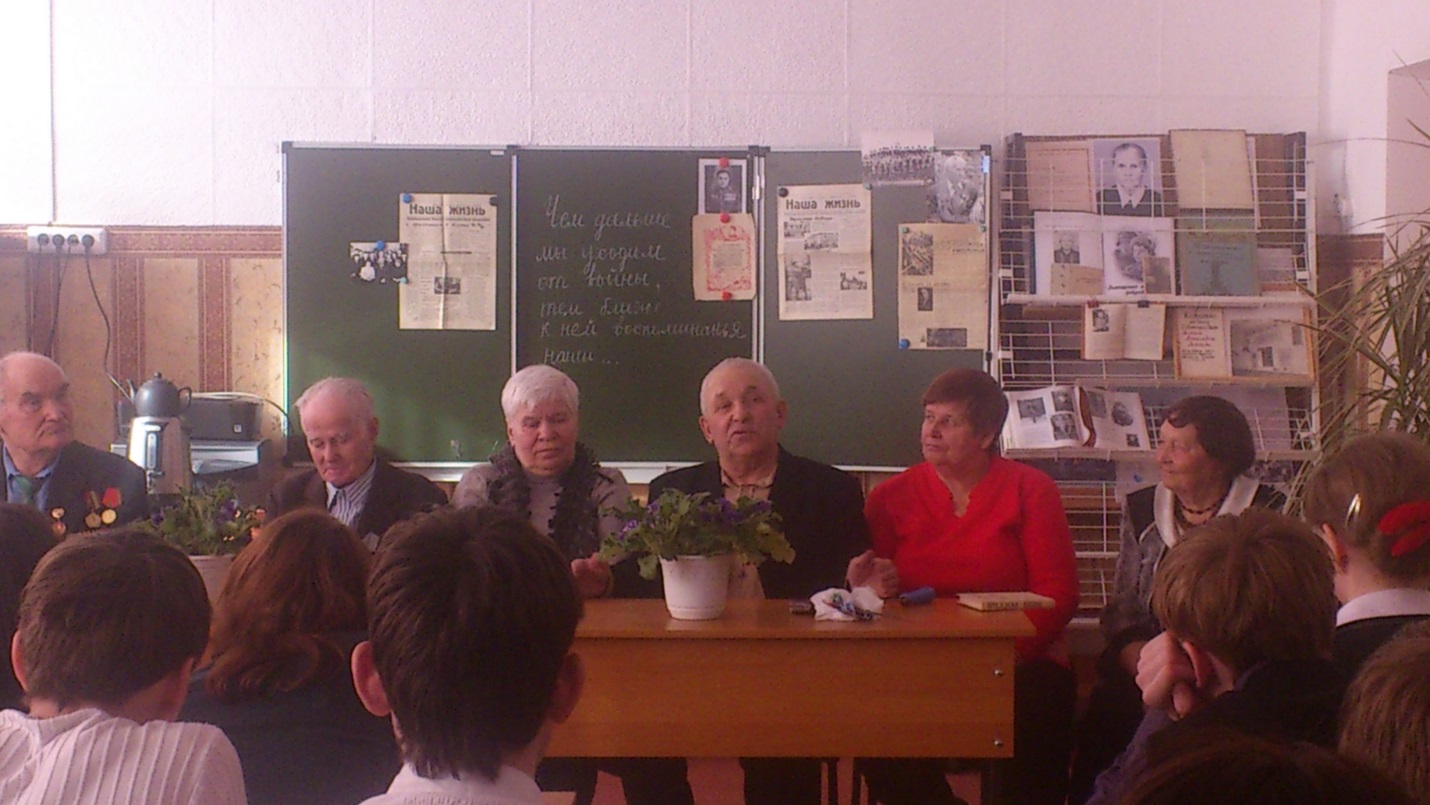 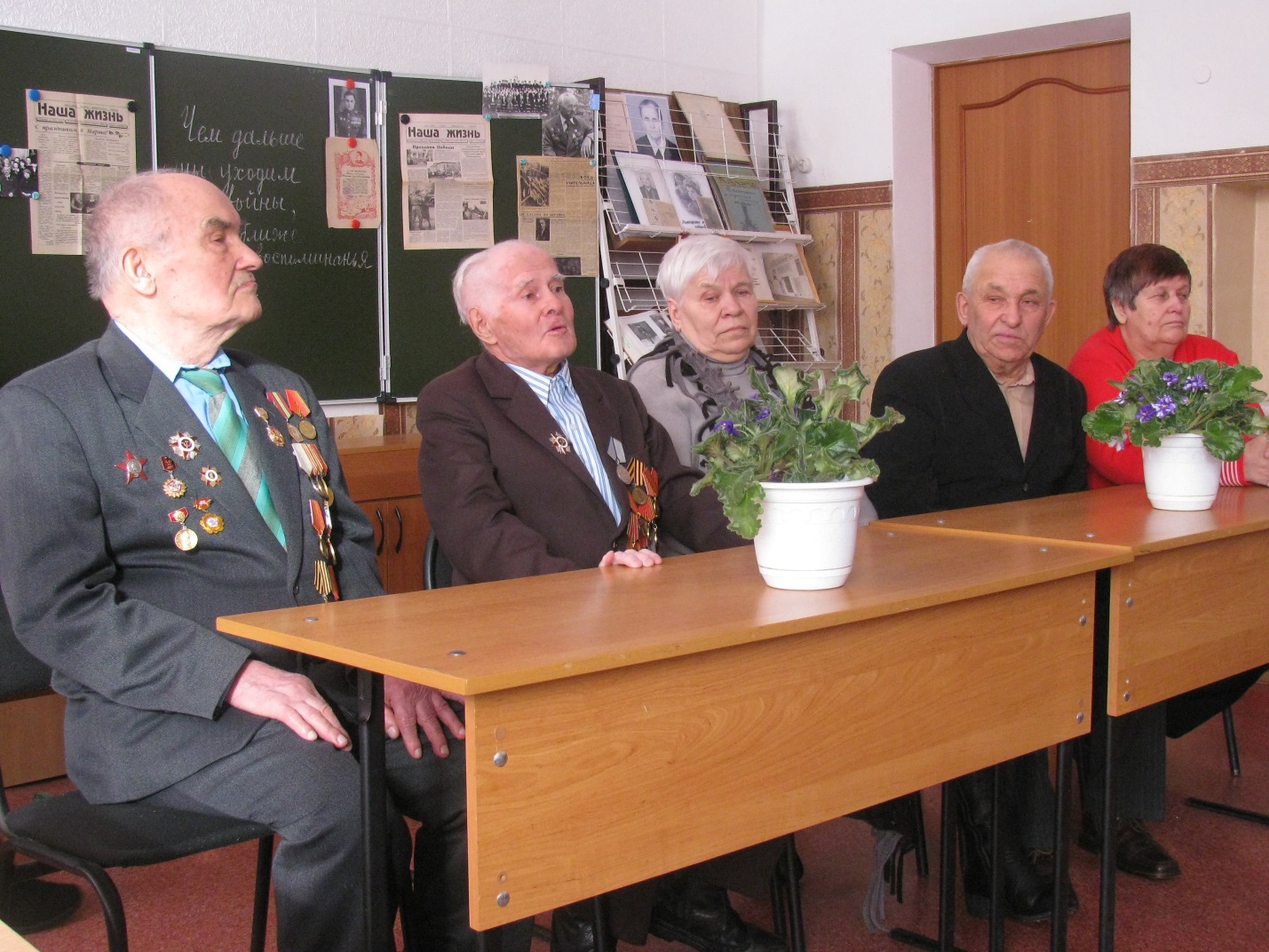 Встреча с ветеранами войны  и труда в школьном музееМладшие школьники внимательно слушают старшеклассников  о подвигах наших бойцов во время  Великой Отечественной  войны.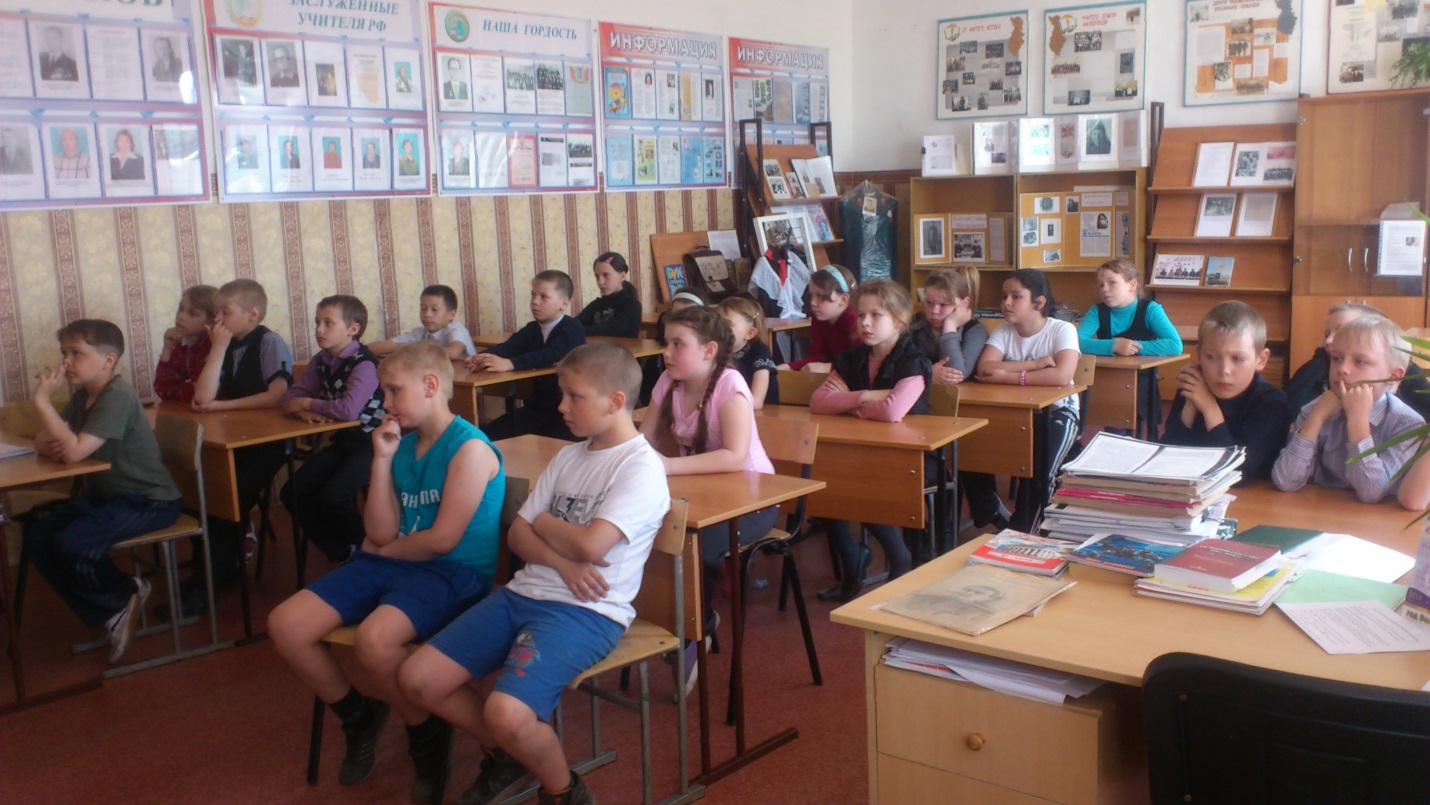 